Государственная услуга «Присвоение ученых званий профессора и доцента»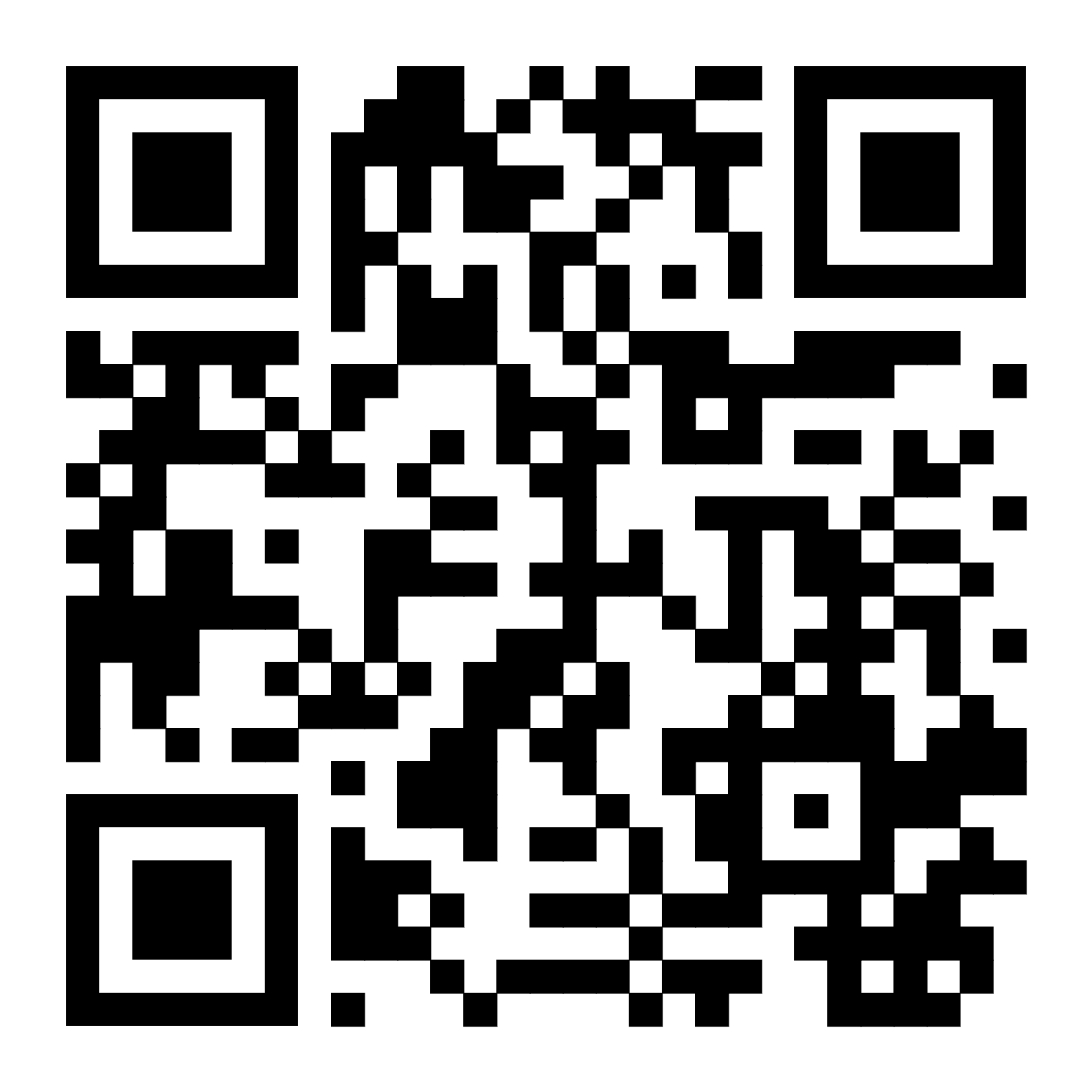 Государственную услугу предоставляет Минобрнауки РоссииРезультат государственной услуги:присвоение ученого звания профессора или доцента; лишение ученого звания;восстановление ученого званиярешение о выдаче дубликата аттестата о присвоении ученого звания;замена аттестата о присвоении ученого звания;исправление допущенных опечаток и ошибок в выданных в результате предоставления государственной услуги документах.Создание реестровой записи не предусмотреноЗа предоставлением услуги можно обратиться:в Минобрнауки России;на Единый портал государственных и муниципальных услуг.Документы, представляемые заявителем, Документы и сведения, получаемые в рамках межведомственного взаимодействия:Срок предоставления услуги:101 рабочий день в случае подачи заявления и документов в электронном виде11 – Срок указан без учета приостановления предоставления госуслуги в случаях, предусмотренных Положением о присвоении ученых званийДокументы и сведения, получаемые в рамках межведомственного взаимодействия:Срок предоставления услуги: 101 рабочий день в случае подачи заявления и документов в электронном виде11 – Срок указан без учета приостановления предоставления госуслуги в случаях, предусмотренных Положением о присвоении ученых званийДокументы и сведения, получаемые в рамках межведомственного взаимодействия:Срок предоставления услуги: 101 рабочий день в случае подачи заявления и документов в электронном виде11 – Срок указан без учета приостановления предоставления госуслуги в случаях, предусмотренных Положением о присвоении ученых званийДокументы и сведения, получаемые в рамках межведомственного взаимодействия:Срок предоставления услуги: 19 рабочих дней в случае подачи заявления и документов в электронном видеДокументы и сведения, получаемые в рамках межведомственного взаимодействия:Срок предоставления услуги: 19 рабочих дней в случае подачи заявления и документов в электронном видеДокументы и сведения, получаемые в рамках межведомственного взаимодействия:Срок предоставления услуги:19 рабочих дней в случае подачи заявления и документов в электронном виде№ п.п.Способ подачи заявления и документов и требования к нимСпособ подачи заявления и документов и требования к нимСпособ подачи заявления и документов и требования к нимСпособ подачи заявления и документов и требования к нимЧекбокс№ п.п.Подуслуга «Присвоение ученого звания»Подуслуга «Присвоение ученого звания»Подуслуга «Присвоение ученого звания»Подуслуга «Присвоение ученого звания»Чекбокс№ п.п.Минобрнауки РоссииЕПГУЕПГУЕПГУЧекбокс1.ЗаявлениеЗаявлениеЗаявлениеЗаявление1.Заполняется и распечатывается электронная форма заявления, подписываемая заявителем собственноручно, заверяется печатьюЗаполняется и распечатывается электронная форма заявления, подписываемая заявителем собственноручно, заверяется печатьюЗаполняется и распечатывается электронная форма заявления, подписываемая заявителем собственноручно, заверяется печатьюЗаполняется электронная форма заявления с использованием УКЭП (УНЭП)2.Справка о представлении соискателя ученого звания к присвоению ученого звания по научной специальностиСправка о представлении соискателя ученого звания к присвоению ученого звания по научной специальностиСправка о представлении соискателя ученого звания к присвоению ученого звания по научной специальностиСправка о представлении соискателя ученого звания к присвоению ученого звания по научной специальности2.Заполняется и распечатывается электронная форма заявления, подписываемая заявителем собственноручно, заверяется печатью Заполняется и распечатывается электронная форма заявления, подписываемая заявителем собственноручно, заверяется печатью Заполняется и распечатывается электронная форма заявления, подписываемая заявителем собственноручно, заверяется печатью ЛК ЕСИА, является частью заявления3.Заверенная работодателем копия трудовой книжки и (или) основная информация о трудовой деятельности и трудовом стаже, и (или) выписка из послужного списка (для лиц, которые проходят военную или приравненную к ней службу по контракту), подтверждающая стаж научной и педагогической работы соискателя ученого звания в образовательных организациях высшего образования и (или) организациях дополнительного профессионального образования, и (или) научных организацияхЗаверенная работодателем копия трудовой книжки и (или) основная информация о трудовой деятельности и трудовом стаже, и (или) выписка из послужного списка (для лиц, которые проходят военную или приравненную к ней службу по контракту), подтверждающая стаж научной и педагогической работы соискателя ученого звания в образовательных организациях высшего образования и (или) организациях дополнительного профессионального образования, и (или) научных организацияхЗаверенная работодателем копия трудовой книжки и (или) основная информация о трудовой деятельности и трудовом стаже, и (или) выписка из послужного списка (для лиц, которые проходят военную или приравненную к ней службу по контракту), подтверждающая стаж научной и педагогической работы соискателя ученого звания в образовательных организациях высшего образования и (или) организациях дополнительного профессионального образования, и (или) научных организацияхЗаверенная работодателем копия трудовой книжки и (или) основная информация о трудовой деятельности и трудовом стаже, и (или) выписка из послужного списка (для лиц, которые проходят военную или приравненную к ней службу по контракту), подтверждающая стаж научной и педагогической работы соискателя ученого звания в образовательных организациях высшего образования и (или) организациях дополнительного профессионального образования, и (или) научных организациях3.Заверенная работодателем копияЗаверенная работодателем копияЗаверенная работодателем копияЛК ЕСИА, является частью заявления, СМЭВ с данными СФР4.Заверенные работодателем выписки из приказов о педагогической и (или) научной работе соискателя по совместительству в образовательных организациях высшего и (или) организациях дополнительного профессионального образования, в научных организациях (представляются при наличии)Заверенные работодателем выписки из приказов о педагогической и (или) научной работе соискателя по совместительству в образовательных организациях высшего и (или) организациях дополнительного профессионального образования, в научных организациях (представляются при наличии)Заверенные работодателем выписки из приказов о педагогической и (или) научной работе соискателя по совместительству в образовательных организациях высшего и (или) организациях дополнительного профессионального образования, в научных организациях (представляются при наличии)Заверенные работодателем выписки из приказов о педагогической и (или) научной работе соискателя по совместительству в образовательных организациях высшего и (или) организациях дополнительного профессионального образования, в научных организациях (представляются при наличии)4.Заверенная работодателем копияЗаверенная работодателем копияЗаверенная работодателем копияЛК ЕСИА, является частью заявления, СМЭВ с данными СФР5.Список опубликованных учебных изданий и научных трудов соискателя ученого званияСписок опубликованных учебных изданий и научных трудов соискателя ученого званияСписок опубликованных учебных изданий и научных трудов соискателя ученого званияСписок опубликованных учебных изданий и научных трудов соискателя ученого звания5.Оригинал на бумажном носителеОригинал на бумажном носителеОригинал на бумажном носителеЭлектронный документ (скан-копия с подписью соискателя ученого звания, ученого секретаря и заведующего кафедрой)6.Справка о стаже педагогической работы соискателя ученого звания в образовательных организациях высшего образования и (или) организациях дополнительного профессионального образования, научных организациях на условиях почасовой оплаты труда (представляется при наличии)Справка о стаже педагогической работы соискателя ученого звания в образовательных организациях высшего образования и (или) организациях дополнительного профессионального образования, научных организациях на условиях почасовой оплаты труда (представляется при наличии)Справка о стаже педагогической работы соискателя ученого звания в образовательных организациях высшего образования и (или) организациях дополнительного профессионального образования, научных организациях на условиях почасовой оплаты труда (представляется при наличии)Справка о стаже педагогической работы соискателя ученого звания в образовательных организациях высшего образования и (или) организациях дополнительного профессионального образования, научных организациях на условиях почасовой оплаты труда (представляется при наличии)6.Оригинал на бумажном носителеЛК ЕСИА, является частью заявления ЛК ЕСИА, является частью заявления ЛК ЕСИА, является частью заявления 7.Копии документов о высшем образовании соискателя ученого званияКопии документов о высшем образовании соискателя ученого званияКопии документов о высшем образовании соискателя ученого званияКопии документов о высшем образовании соискателя ученого звания7.КопияТребуется только для отдельных категорий заявителей (пп. 12.1, 13.2)Требуется только для отдельных категорий заявителей (пп. 12.1, 13.2)Требуется только для отдельных категорий заявителей (пп. 12.1, 13.2)8.Решение совета организации по вопросу о рекомендации соискателя ученого звания на присвоение ученого звания с основного места работы соискателя ученого звания, если таковым местом является организация, в которой соискатель ученого звания ведет педагогическую деятельность (представляется в случае, если в качестве заявителя выступает организация, в которой соискатель ученого звания работает по совместительству)Решение совета организации по вопросу о рекомендации соискателя ученого звания на присвоение ученого звания с основного места работы соискателя ученого звания, если таковым местом является организация, в которой соискатель ученого звания ведет педагогическую деятельность (представляется в случае, если в качестве заявителя выступает организация, в которой соискатель ученого звания работает по совместительству)Решение совета организации по вопросу о рекомендации соискателя ученого звания на присвоение ученого звания с основного места работы соискателя ученого звания, если таковым местом является организация, в которой соискатель ученого звания ведет педагогическую деятельность (представляется в случае, если в качестве заявителя выступает организация, в которой соискатель ученого звания работает по совместительству)Решение совета организации по вопросу о рекомендации соискателя ученого звания на присвоение ученого звания с основного места работы соискателя ученого звания, если таковым местом является организация, в которой соискатель ученого звания ведет педагогическую деятельность (представляется в случае, если в качестве заявителя выступает организация, в которой соискатель ученого звания работает по совместительству)8.Оригинал на бумажном носителеНе требуетсяНе требуетсяНе требуется9.Справка о педагогической работе соискателя ученого звания по научной специальности, указанной в аттестационном делеСправка о педагогической работе соискателя ученого звания по научной специальности, указанной в аттестационном делеСправка о педагогической работе соискателя ученого звания по научной специальности, указанной в аттестационном делеСправка о педагогической работе соискателя ученого звания по научной специальности, указанной в аттестационном деле9.Оригинал на бумажном носителе (при наличии)ЛК ЕСИА, является частью заявленияЛК ЕСИА, является частью заявленияЛК ЕСИА, является частью заявления10В случае представления к присвоению ученого звания доцента по научной специальности дополнительно представляются:В случае представления к присвоению ученого звания доцента по научной специальности дополнительно представляются:В случае представления к присвоению ученого звания доцента по научной специальности дополнительно представляются:В случае представления к присвоению ученого звания доцента по научной специальности дополнительно представляются:10.1Копии документов об ученой степени кандидата или доктора наук соискателя ученого звания Копии документов об ученой степени кандидата или доктора наук соискателя ученого звания Копии документов об ученой степени кандидата или доктора наук соискателя ученого звания Копии документов об ученой степени кандидата или доктора наук соискателя ученого звания 10.1КопияВ случае, если документ получен в Российской Федерации: ЛК ЕСИА, сведения являются частью заявления.В случае, если документ получен в иностранном государстве: электронный документ с приложением нотариально заверенного перевода на русский язык и легализацией (при необходимости);В случае, если документ получен в Российской Федерации: ЛК ЕСИА, сведения являются частью заявления.В случае, если документ получен в иностранном государстве: электронный документ с приложением нотариально заверенного перевода на русский язык и легализацией (при необходимости);В случае, если документ получен в Российской Федерации: ЛК ЕСИА, сведения являются частью заявления.В случае, если документ получен в иностранном государстве: электронный документ с приложением нотариально заверенного перевода на русский язык и легализацией (при необходимости);11В случае представления к присвоению ученого звания профессора по научной специальности дополнительно представляются:В случае представления к присвоению ученого звания профессора по научной специальности дополнительно представляются:В случае представления к присвоению ученого звания профессора по научной специальности дополнительно представляются:В случае представления к присвоению ученого звания профессора по научной специальности дополнительно представляются:11.1Копии документов об ученой степени доктора наук соискателя ученого званияКопии документов об ученой степени доктора наук соискателя ученого званияКопии документов об ученой степени доктора наук соискателя ученого званияКопии документов об ученой степени доктора наук соискателя ученого звания11.1КопияКопияВ случае, если документ получен в Российской Федерации: ЛК ЕСИА, сведения являются частью заявления В случае, если документ получен в иностранном государстве: электронный документ с приложением нотариально заверенного перевода на русский язык и легализацией (при необходимости);В случае, если документ получен в Российской Федерации: ЛК ЕСИА, сведения являются частью заявления В случае, если документ получен в иностранном государстве: электронный документ с приложением нотариально заверенного перевода на русский язык и легализацией (при необходимости);11.2Копии документов о ранее полученном ученом звании соискателя ученого званияКопии документов о ранее полученном ученом звании соискателя ученого званияКопии документов о ранее полученном ученом звании соискателя ученого званияКопии документов о ранее полученном ученом звании соискателя ученого звания11.2КопияКопияВ случае, если документ получен в Российской Федерации: ЛК ЕСИА, сведения являются частью заявления В случае, если документ получен в иностранном государстве: электронный документ с приложением нотариально заверенного перевода на русский язык и легализацией (при необходимости);В случае, если документ получен в Российской Федерации: ЛК ЕСИА, сведения являются частью заявления В случае, если документ получен в иностранном государстве: электронный документ с приложением нотариально заверенного перевода на русский язык и легализацией (при необходимости);11.3Список лиц, у которых соискатель ученого звания был(а) научным руководителем или научным консультантом и которым присуждены ученые степени, с указанием названий их диссертаций и года присуждения ученых степеней доктора наук или кандидата наук, заверенный ученым секретарем совета организацииСписок лиц, у которых соискатель ученого звания был(а) научным руководителем или научным консультантом и которым присуждены ученые степени, с указанием названий их диссертаций и года присуждения ученых степеней доктора наук или кандидата наук, заверенный ученым секретарем совета организацииСписок лиц, у которых соискатель ученого звания был(а) научным руководителем или научным консультантом и которым присуждены ученые степени, с указанием названий их диссертаций и года присуждения ученых степеней доктора наук или кандидата наук, заверенный ученым секретарем совета организацииСписок лиц, у которых соискатель ученого звания был(а) научным руководителем или научным консультантом и которым присуждены ученые степени, с указанием названий их диссертаций и года присуждения ученых степеней доктора наук или кандидата наук, заверенный ученым секретарем совета организации11.3Оригинал на бумажном носителеЛК ЕСИА, является частью заявленияЛК ЕСИА, является частью заявленияЛК ЕСИА, является частью заявления12.В случае представления к присвоению ученого звания доцента по научной специальности в области искусства дополнительно представляются:В случае представления к присвоению ученого звания доцента по научной специальности в области искусства дополнительно представляются:В случае представления к присвоению ученого звания доцента по научной специальности в области искусства дополнительно представляются:В случае представления к присвоению ученого звания доцента по научной специальности в области искусства дополнительно представляются:12.1Копия документа о высшем образованииКопия документа о высшем образованииКопия документа о высшем образованииКопия документа о высшем образовании12.1КопияВ случае, если документ получен в иностранном государстве или выдан военной образовательной организацией высшего образования или в 1992 - 1995 годах организацией, осуществляющей образовательную деятельность на территории Российской Федерации: скан-копия с приложением нотариально заверенного перевода на русский язык в электронной форме и легализацией (при необходимости);В случае, если документ о высшем образовании выдан не на территории иностранного государства, или военной образовательной организацией высшего образования, или в 1992 - 1995 годах организацией, осуществляющей образовательную деятельность на территории Российской Федерации: ЛК ЕСИА, сведения о дипломе являются частью заявления, СМЭВ с данными РособрнадзораВ случае, если документ получен в иностранном государстве или выдан военной образовательной организацией высшего образования или в 1992 - 1995 годах организацией, осуществляющей образовательную деятельность на территории Российской Федерации: скан-копия с приложением нотариально заверенного перевода на русский язык в электронной форме и легализацией (при необходимости);В случае, если документ о высшем образовании выдан не на территории иностранного государства, или военной образовательной организацией высшего образования, или в 1992 - 1995 годах организацией, осуществляющей образовательную деятельность на территории Российской Федерации: ЛК ЕСИА, сведения о дипломе являются частью заявления, СМЭВ с данными РособрнадзораВ случае, если документ получен в иностранном государстве или выдан военной образовательной организацией высшего образования или в 1992 - 1995 годах организацией, осуществляющей образовательную деятельность на территории Российской Федерации: скан-копия с приложением нотариально заверенного перевода на русский язык в электронной форме и легализацией (при необходимости);В случае, если документ о высшем образовании выдан не на территории иностранного государства, или военной образовательной организацией высшего образования, или в 1992 - 1995 годах организацией, осуществляющей образовательную деятельность на территории Российской Федерации: ЛК ЕСИА, сведения о дипломе являются частью заявления, СМЭВ с данными Рособрнадзора12.2Копии документов, подтверждающих достижения и заслуги соискателя ученого звания в области искусствКопии документов, подтверждающих достижения и заслуги соискателя ученого звания в области искусствКопии документов, подтверждающих достижения и заслуги соискателя ученого звания в области искусствКопии документов, подтверждающих достижения и заслуги соискателя ученого звания в области искусств12.2КопияЭлектронный документ (скан-копия)Электронный документ (скан-копия)Электронный документ (скан-копия)12.3Список подготовленных соискателем ученого звания лиц, являющихся лауреатами (дипломантами) международных и (или) всероссийских выставок, конкурсов или фестивалей по направлению искусстваСписок подготовленных соискателем ученого звания лиц, являющихся лауреатами (дипломантами) международных и (или) всероссийских выставок, конкурсов или фестивалей по направлению искусстваСписок подготовленных соискателем ученого звания лиц, являющихся лауреатами (дипломантами) международных и (или) всероссийских выставок, конкурсов или фестивалей по направлению искусстваСписок подготовленных соискателем ученого звания лиц, являющихся лауреатами (дипломантами) международных и (или) всероссийских выставок, конкурсов или фестивалей по направлению искусства12.3Оригинал на бумажном носителеЛК ЕСИА, является частью заявленияЛК ЕСИА, является частью заявленияЛК ЕСИА, является частью заявления12.4Список основных творческих работ соискателяСписок основных творческих работ соискателяСписок основных творческих работ соискателяСписок основных творческих работ соискателя12.4Оригинал на бумажном носителеЛК ЕСИА, является частью заявленияЛК ЕСИА, является частью заявленияЛК ЕСИА, является частью заявления13.В случае представления к присвоению ученого звания профессора по научной специальности в области искусства дополнительно представляются:В случае представления к присвоению ученого звания профессора по научной специальности в области искусства дополнительно представляются:В случае представления к присвоению ученого звания профессора по научной специальности в области искусства дополнительно представляются:В случае представления к присвоению ученого звания профессора по научной специальности в области искусства дополнительно представляются:13.1Копии документов о ранее полученном ученом звании соискателя ученого званияКопии документов о ранее полученном ученом звании соискателя ученого званияКопии документов о ранее полученном ученом звании соискателя ученого званияКопии документов о ранее полученном ученом звании соискателя ученого звания13.1КопияКопияВ случае, если документ получен в Российской Федерации: ЛК ЕСИА, сведения являются частью заявления В случае, если документ получен в иностранном государстве: электронный документ с приложением нотариально заверенного перевода на русский язык и легализацией (при необходимости);В случае, если документ получен в Российской Федерации: ЛК ЕСИА, сведения являются частью заявления В случае, если документ получен в иностранном государстве: электронный документ с приложением нотариально заверенного перевода на русский язык и легализацией (при необходимости);13.2Копия документа о высшем образованииКопия документа о высшем образованииКопия документа о высшем образованииКопия документа о высшем образовании13.2КопияВ случае, если документ получен в иностранном государстве или выдан военной образовательной организацией высшего образования или в 1992 - 1995 годах организацией, осуществляющей образовательную деятельность на территории Российской Федерации: скан-копия, оригинал нотариально заверенного перевода на русский язык в электронной форме и легализацией 
(при необходимости);В случае, если документ о высшем образовании выдан не на территории иностранного государства, или военной образовательной организацией высшего образования, или в 1992 - 1995 годах организацией, осуществляющей образовательную деятельность на территории Российской Федерации: ЛК ЕСИА, сведения о дипломе являются частью заявленияВ случае, если документ получен в иностранном государстве или выдан военной образовательной организацией высшего образования или в 1992 - 1995 годах организацией, осуществляющей образовательную деятельность на территории Российской Федерации: скан-копия, оригинал нотариально заверенного перевода на русский язык в электронной форме и легализацией 
(при необходимости);В случае, если документ о высшем образовании выдан не на территории иностранного государства, или военной образовательной организацией высшего образования, или в 1992 - 1995 годах организацией, осуществляющей образовательную деятельность на территории Российской Федерации: ЛК ЕСИА, сведения о дипломе являются частью заявленияВ случае, если документ получен в иностранном государстве или выдан военной образовательной организацией высшего образования или в 1992 - 1995 годах организацией, осуществляющей образовательную деятельность на территории Российской Федерации: скан-копия, оригинал нотариально заверенного перевода на русский язык в электронной форме и легализацией 
(при необходимости);В случае, если документ о высшем образовании выдан не на территории иностранного государства, или военной образовательной организацией высшего образования, или в 1992 - 1995 годах организацией, осуществляющей образовательную деятельность на территории Российской Федерации: ЛК ЕСИА, сведения о дипломе являются частью заявления13.3Копии документов, подтверждающих достижения и заслуги соискателя ученого звания в области искусствКопии документов, подтверждающих достижения и заслуги соискателя ученого звания в области искусствКопии документов, подтверждающих достижения и заслуги соискателя ученого звания в области искусствКопии документов, подтверждающих достижения и заслуги соискателя ученого звания в области искусств13.3КопияЭлектронный документ (скан-копия)Электронный документ (скан-копия)Электронный документ (скан-копия)13.4Список подготовленных соискателем ученого звания лиц, являющихся лауреатами (дипломантами) международных и (или) всероссийских выставок, конкурсов или фестивалей по направлению искусства (с приложением копий дипломов)Список подготовленных соискателем ученого звания лиц, являющихся лауреатами (дипломантами) международных и (или) всероссийских выставок, конкурсов или фестивалей по направлению искусства (с приложением копий дипломов)Список подготовленных соискателем ученого звания лиц, являющихся лауреатами (дипломантами) международных и (или) всероссийских выставок, конкурсов или фестивалей по направлению искусства (с приложением копий дипломов)Список подготовленных соискателем ученого звания лиц, являющихся лауреатами (дипломантами) международных и (или) всероссийских выставок, конкурсов или фестивалей по направлению искусства (с приложением копий дипломов)13.4Оригинал на бумажном носителеЛК ЕСИА, является частью заявленияЛК ЕСИА, является частью заявленияЛК ЕСИА, является частью заявления13.5Список основных творческих работ соискателя, подписанный заявителемСписок основных творческих работ соискателя, подписанный заявителемСписок основных творческих работ соискателя, подписанный заявителемСписок основных творческих работ соискателя, подписанный заявителем13.5Оригинал на бумажном носителеЛК ЕСИА, является частью заявленияЛК ЕСИА, является частью заявленияЛК ЕСИА, является частью заявления14.В случае представления к присвоению ученого звания доцента по научной специальности в области физической культуры и спорта дополнительно представляются:В случае представления к присвоению ученого звания доцента по научной специальности в области физической культуры и спорта дополнительно представляются:В случае представления к присвоению ученого звания доцента по научной специальности в области физической культуры и спорта дополнительно представляются:В случае представления к присвоению ученого звания доцента по научной специальности в области физической культуры и спорта дополнительно представляются:14.1Копии документов, подтверждающих достижения и заслуги соискателя ученого звания по направлению физической культуры и спортаКопии документов, подтверждающих достижения и заслуги соискателя ученого звания по направлению физической культуры и спортаКопии документов, подтверждающих достижения и заслуги соискателя ученого звания по направлению физической культуры и спортаКопии документов, подтверждающих достижения и заслуги соискателя ученого звания по направлению физической культуры и спорта14.1КопияКопияЭлектронный документ (скан-копия)Электронный документ (скан-копия)14.2Список подготовленных соискателем ученого звания лиц, являющихся чемпионами, призерами Олимпийских игр, Паралимпийских игр, чемпионатов мира, Европы, Российской Федерации, национальных чемпионатов по направлению физической культуры и спортаСписок подготовленных соискателем ученого звания лиц, являющихся чемпионами, призерами Олимпийских игр, Паралимпийских игр, чемпионатов мира, Европы, Российской Федерации, национальных чемпионатов по направлению физической культуры и спортаСписок подготовленных соискателем ученого звания лиц, являющихся чемпионами, призерами Олимпийских игр, Паралимпийских игр, чемпионатов мира, Европы, Российской Федерации, национальных чемпионатов по направлению физической культуры и спортаСписок подготовленных соискателем ученого звания лиц, являющихся чемпионами, призерами Олимпийских игр, Паралимпийских игр, чемпионатов мира, Европы, Российской Федерации, национальных чемпионатов по направлению физической культуры и спорта14.2Оригинал на бумажном носителеЛК ЕСИА, является частью заявленияЛК ЕСИА, является частью заявленияЛК ЕСИА, является частью заявления15.В случае представления к присвоению ученого звания профессора по научной специальности в физической культуры и спорта дополнительно представляются:В случае представления к присвоению ученого звания профессора по научной специальности в физической культуры и спорта дополнительно представляются:В случае представления к присвоению ученого звания профессора по научной специальности в физической культуры и спорта дополнительно представляются:В случае представления к присвоению ученого звания профессора по научной специальности в физической культуры и спорта дополнительно представляются:15.1Копии документов о ранее полученном ученом звании соискателя ученого званияКопии документов о ранее полученном ученом звании соискателя ученого званияКопии документов о ранее полученном ученом звании соискателя ученого званияКопии документов о ранее полученном ученом звании соискателя ученого звания15.1КопияКопияВ случае, если документ получен в Российской Федерации: ЛК ЕСИА, сведения являются частью заявления В случае, если документ получен в иностранном государстве: электронный документ с приложением нотариально заверенного перевода на русский язык и легализацией (при необходимости);В случае, если документ получен в Российской Федерации: ЛК ЕСИА, сведения являются частью заявления В случае, если документ получен в иностранном государстве: электронный документ с приложением нотариально заверенного перевода на русский язык и легализацией (при необходимости);15.2Копии документов, подтверждающих достижения и заслуги соискателя ученого звания по направлению физической культуры и спортаКопии документов, подтверждающих достижения и заслуги соискателя ученого звания по направлению физической культуры и спортаКопии документов, подтверждающих достижения и заслуги соискателя ученого звания по направлению физической культуры и спортаКопии документов, подтверждающих достижения и заслуги соискателя ученого звания по направлению физической культуры и спорта15.2КопияКопияЭлектронный документ (скан-копия)Электронный документ (скан-копия)15.3Список подготовленных соискателем ученого звания лиц, являющихся чемпионами, призерами Олимпийских игр, Паралимпийских игр, чемпионатов мира, Европы, Российской Федерации, национальных чемпионатов по направлению физической культуры и спортаСписок подготовленных соискателем ученого звания лиц, являющихся чемпионами, призерами Олимпийских игр, Паралимпийских игр, чемпионатов мира, Европы, Российской Федерации, национальных чемпионатов по направлению физической культуры и спортаСписок подготовленных соискателем ученого звания лиц, являющихся чемпионами, призерами Олимпийских игр, Паралимпийских игр, чемпионатов мира, Европы, Российской Федерации, национальных чемпионатов по направлению физической культуры и спортаСписок подготовленных соискателем ученого звания лиц, являющихся чемпионами, призерами Олимпийских игр, Паралимпийских игр, чемпионатов мира, Европы, Российской Федерации, национальных чемпионатов по направлению физической культуры и спорта15.3Оригинал на бумажном носителеЛК ЕСИА, является частью заявленияЛК ЕСИА, является частью заявленияЛК ЕСИА, является частью заявленияСведения о трудовой деятельности и стаже по специальностиСведения из федеральной информационной системы «Федеральный реестр сведений о документах об образовании и (или) о квалификации, документах об обученииСведения о перемене имени, заключении брака, расторжении брака№ п.п.Способ подачи заявления и документов и требования к нимСпособ подачи заявления и документов и требования к нимСпособ подачи заявления и документов и требования к нимЧекбокс№ п.п.Подуслуга «Лишение ученого звания»Подуслуга «Лишение ученого звания»Подуслуга «Лишение ученого звания»Чекбокс№ п.п.Минобрнауки РоссииЕПГУЕПГУЧекбокс1.ЗаявлениеЗаявлениеЗаявление1.Распечатывается электронная форма заявления, которая заполняется и пописывается  заявителем, собственноручноРаспечатывается электронная форма заявления, которая заполняется и пописывается  заявителем, собственноручноЗаполняется электронная форма заявления2.Документы, подтверждающие доводы, указанные в заявленииДокументы, подтверждающие доводы, указанные в заявленииДокументы, подтверждающие доводы, указанные в заявлении2.ОригиналОригиналЭлектронный документ (скан-копия)Нет№ п.п.Способ подачи заявления и документов и требования к нимСпособ подачи заявления и документов и требования к нимСпособ подачи заявления и документов и требования к нимЧекбокс№ п.п.Подуслуга «Восстановление ученого звания»Подуслуга «Восстановление ученого звания»Подуслуга «Восстановление ученого звания»Чекбокс№ п.п.Минобрнауки РоссииЕПГУЕПГУЧекбокс1.ЗаявлениеЗаявлениеЗаявление1.Распечатывается электронная форма заявления, которая заполняется и пописывается  заявителем, собственноручноРаспечатывается электронная форма заявления, которая заполняется и пописывается  заявителем, собственноручноЗаполняется электронная форма заявления2.Документы, подтверждающие доводы, указанные в заявленииДокументы, подтверждающие доводы, указанные в заявленииДокументы, подтверждающие доводы, указанные в заявлении2.ОригиналОригиналЭлектронный документ (скан-копия)Нет№ п.п.Способ подачи заявления и документов и требования к нимСпособ подачи заявления и документов и требования к нимСпособ подачи заявления и документов и требования к нимЧекбокс№ п.п.Подуслуга «Выдача дубликата аттестата об ученом звании»Подуслуга «Выдача дубликата аттестата об ученом звании»Подуслуга «Выдача дубликата аттестата об ученом звании»Чекбокс№ п.п.Минобрнауки РоссииЕПГУЕПГУЧекбокс1.ЗаявлениеЗаявлениеЗаявление1.Распечатывается электронная форма заявления, которая заполняется и пописывается  заявителем, собственноручноРаспечатывается электронная форма заявления, которая заполняется и пописывается  заявителем, собственноручноЗаполняется электронная форма заявления2.Справка из органа внутренних дел об утрате аттестата об ученом званииСправка из органа внутренних дел об утрате аттестата об ученом званииСправка из органа внутренних дел об утрате аттестата об ученом звании2.ОригиналОригиналПереведенный в электронный вид оригинал документа (заверенный нотариально)3.Копия утраченного аттестата об ученом званииКопия утраченного аттестата об ученом званииКопия утраченного аттестата об ученом звании3.Копия (при наличии)Не требуетсяНе требуетсяНет№ п.п.Способ подачи заявления и документов и требования к нимСпособ подачи заявления и документов и требования к нимСпособ подачи заявления и документов и требования к нимЧекбокс№ п.п.Подуслуга «Замена аттестата об ученом звании»Подуслуга «Замена аттестата об ученом звании»Подуслуга «Замена аттестата об ученом звании»Чекбокс№ п.п.Минобрнауки РоссииЕПГУЕПГУЧекбокс1.ЗаявлениеЗаявлениеЗаявление1.Распечатывается электронная форма заявления, которая заполняется и пописывается  заявителем, собственноручноРаспечатывается электронная форма заявления, которая заполняется и пописывается  заявителем, собственноручноЗаполняется электронная форма заявления2.Копия документа, удостоверяющего личность лица, которому присвоено ученое звание и выдан аттестат о присвоении ученого званияКопия документа, удостоверяющего личность лица, которому присвоено ученое звание и выдан аттестат о присвоении ученого званияКопия документа, удостоверяющего личность лица, которому присвоено ученое звание и выдан аттестат о присвоении ученого звания2.КопияКопияЛК ЕСИА3.Документы, подтверждающие изменение лицом, которому присвоено ученое звание и выдан аттестат о присвоении ученого звания, фамилии, имени, отчества, пола, и (или) документы, подтверждающие наличие допущенной в выданном аттестате о присвоении ученого звания ошибки Документы, подтверждающие изменение лицом, которому присвоено ученое звание и выдан аттестат о присвоении ученого звания, фамилии, имени, отчества, пола, и (или) документы, подтверждающие наличие допущенной в выданном аттестате о присвоении ученого звания ошибки Документы, подтверждающие изменение лицом, которому присвоено ученое звание и выдан аттестат о присвоении ученого звания, фамилии, имени, отчества, пола, и (или) документы, подтверждающие наличие допущенной в выданном аттестате о присвоении ученого звания ошибки 3.КопияЛК ЕСИА, является частью заявления, СМЭВ с данными ФНСЛК ЕСИА, является частью заявления, СМЭВ с данными ФНС4.Подлинник аттестата о присвоении ученого званияПодлинник аттестата о присвоении ученого званияПодлинник аттестата о присвоении ученого звания4.Оригинал, сдается при получении нового аттестатаОригинал, сдается при получении нового аттестатаОригинал, сдается при получении нового аттестатаСведения о перемене имени, заключении брака, расторжении брака№ п.п.Способ подачи заявления и документов и требования к нимСпособ подачи заявления и документов и требования к нимСпособ подачи заявления и документов и требования к нимЧекбокс№ п.п.Подуслуга «Исправление допущенных опечаток и ошибок в выданных в результате предоставления государственной услуги документах»Подуслуга «Исправление допущенных опечаток и ошибок в выданных в результате предоставления государственной услуги документах»Подуслуга «Исправление допущенных опечаток и ошибок в выданных в результате предоставления государственной услуги документах»Чекбокс№ п.п.Минобрнауки РоссииЕПГУЕПГУЧекбокс1.ЗаявлениеЗаявлениеЗаявление1.Заполняется и распечатывается электронная форма заявления, подписываемая заявителем собственноручноЗаполняется и распечатывается электронная форма заявления, подписываемая заявителем собственноручноЗаполняется электронная форма заявления2.Аттестат о присвоении ученого званияАттестат о присвоении ученого званияАттестат о присвоении ученого звания2.ОригиналСкан-копия, оригинал предоставляется при получении исправленного свидетельстваСкан-копия, оригинал предоставляется при получении исправленного свидетельстваНет